Государственное казенное учреждение Свердловской области«Территориальный центр мониторинга и реагирования на чрезвычайные ситуации в Свердловской области»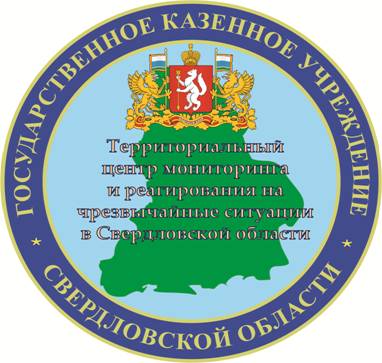 Мониторинг безопасности, оценка риска и прогнозирование чрезвычайных ситуаций на территории Свердловской области		ВЫПУСК      7ИНФОРМАЦИОННЫЙ БЮЛЛЕТЕНЬЕкатеринбург2015 г.Разработан на основе данных ГУ МЧС России по Свердловской области, Уральского УГМС,  Минздрава Свердловской области, Управления Федеральной службы по надзору в сфере защиты прав потребителей и благополучия человека по Свердловской области, Управления ГИБДД  ГУ МВД по Свердловской области, Отдела водных ресурсов по Свердловской области НБВУ, РДС ГБУ СО «Уральская авиабаза».Мониторинг безопасности окружающей среды, диагностирование  техногенной сферы  в июле 2015 года За анализируемый период на территории области была зарегистрирована чрезвычайная ситуация техногенного характера. Чрезвычайных ситуаций природного и биолого-социального характера не зарегистрировано. Режевской городской округ28 июня на грунтовой автодороге д. Соколово - с. Точильный Ключ произошло дорожно-транспортное происшествие, в результате которого водитель автомобиля не справился с управлением, допустил съезд в кювет с последующим опрокидыванием. В ДТП пострадало 11 человек, в том числе погибло 2 человека.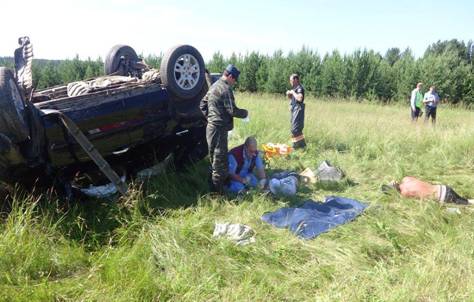 За аналогичный период прошлого года чрезвычайных ситуаций не зарегистрировано.Характеристика ЧС с начала 2015 года в сравнении с аналогичным периодом 2014 года1.1 Обзор природных явлений и гидрологической обстановкиМетеорологическая обстановка В первой декаде июня наблюдалась неустойчивая погода.Аномально жарко было в период с 1 по 5 июня со среднесуточной температурой 19-23° (на 6-10° выше нормы). Днем воздух прогревался до 26-31°.6 июня произошел спад  жары и до конца первой декады на территории области наблюдалась холодная погода. Средняя за сутки температура воздуха находилась, в основном, в пределах 9-12° (на 1-4° ниже нормы).В среднем за декаду температура воздуха составила 15,5-19,0°,  что  на 3-5° выше нормы.Осадки различной интенсивности от 1-5 мм до 15- за сутки выпадали практически ежедневно, но распределение их по времени и территории было неравномерным. В целом за декаду  меньшее  количество осадков 12- (65-80% от нормы) выпало в Ивдельском, Сысертском, Тавдинском городских округах, Слободо-Туринском муниципальном районе. Наибольшее количество осадков  99- (135-180% от месячной нормы) выпало в Алапаевском муниципальном районе. Вторая декада июня характеризовалась контрастной погодой: в первой пятидневке было холодно, а во второй – жарко.В начале декады среднесуточная температура воздуха находилась в пределах 10-13°, что на 3-6° ниже нормы.  С 15 июня на территории области среднесуточная температура постепенно повышалась.  Установилась аномально жаркая погода со средней температурой на крайнем севере области – 16-19° (на 1-3° выше нормы), на остальной территории 21-26° (на 5-10° выше нормы). В начале декады ливневые дожди наблюдались преимущественно в северной половине области. В южной половине области было сухо.На большей части области наблюдался дефицит осадков, особенно на юге. Наибольшее количество осадков, 90-135% от нормы, отмечено в Слободо-Туринском муниципальном образовании, Шалинском городском округе, Горноуральском городском округе, Таборинском муниципальном  районе, Тавдинском городском округе, Муниципальном образовании город Алапаевск. На остальной территории сумма осадков за декаду составила 40-70% от нормы.В третьей декаде удерживалась жаркая погода при температуре воздуха днем 26-33°, ночью 14-19°. Прохладно было на севере из-за плотной облачности и осадков: днем 14-21°, ночью 11-16°. На территории Свердловской области отмечались ливневые дожди, грозы, местами крупный град. Сильные дожди прошли в городе Сысерти и городе Красноуфимске. Сильный порывистый ветер наблюдался в городе Михайловске.К концу месяца осадки прекратились, дожди и грозы отмечались лишь на юго-западе Свердловской области. Температура воздуха оставалась выше нормы текущего периода на 4-7°. За анализируемый период главам муниципальных образований, расположенных на территории Свердловской области, всем другим заинтересованным организациям были отправлены экстренные предупреждения:о высокой пожарной опасности (4 класс горимости в лесах) 3, 22-24, 29 июня;об очень сильном дожде, грозах, граде и шквалистом усилении ветра до 20-25 м/с 3,4,6,7,9, 17,18, 20, 25-26, 30 июня;об аномально жаркой погоде 4, 25-27 июня; о заморозках в воздухе и на поверхности почвы до 0,-2° ночью 11 июня.Гидрологическая обстановкаВ результате смены бездождевого периода и периода выпадения осадков уровни воды в реках изменялись как в сторону повышения, так и понижения.В бассейне реки Чусовой значительное повышение уровней воды (до 57 см в сутки) наблюдалось в конце первой декады июня в верховье реки. После формирования пика дождевого паводка (10 июня) на реке Чусовой наметился спад уровней воды, местами наблюдались незначительные колебания в сторону повышения.Изменение уровней воды в верховье и низовье реки Чусовой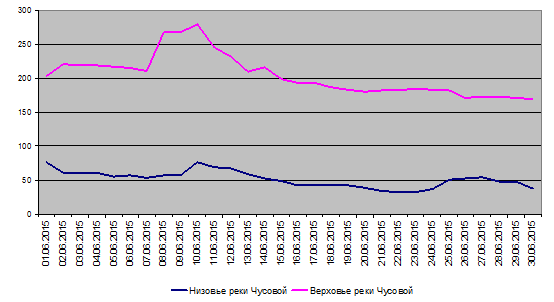 В бассейне реки Уфы пик дождевого паводка пришелся на 10-11 июня. Резкий подъем уровня воды наблюдался в верховье реки 11 июня (80 см в сутки).Изменение уровней воды в верховье и низовье реки Уфы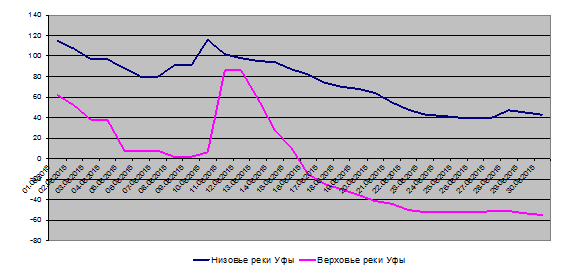 В бассейне реки Туры из-за выпавших осадков в верховье реки наблюдался незначительный рост уровня воды. К концу месяца водность уменьшалась. В реке Нице в районе г. Ирбита 13-14 июня сформировались пики дождевого паводка (с общим подъемом уровня воды 3 м), в реке Тагил – 10-11 июня.  Изменение уровней воды в верховье и низовье реки Туры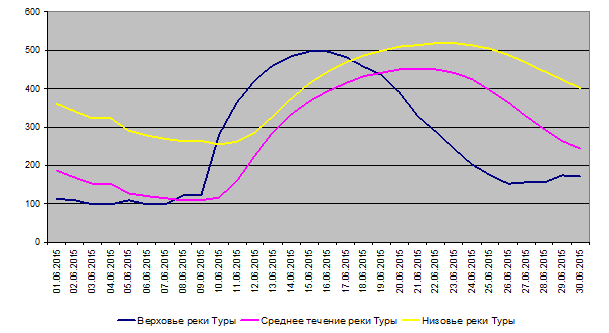 В бассейне реки Тавды: в низовье реки Тавды уровни воды постепенно уменьшались, в верховье наблюдались незначительные колебания уровней воды. В реке Сосьве наблюдался спад уровней, в районе поселка Сосьвы в конце месяца от осадков, выпавших в начале третьей декады, был зарегистрирован подъем уровня на 10-20 см за сутки. В реке Пышме пик дождевого паводка в сформировался 13-14 июня (с общим подъемом уровня  воды 0,8 м). Изменение  уровней воды в реке Пышме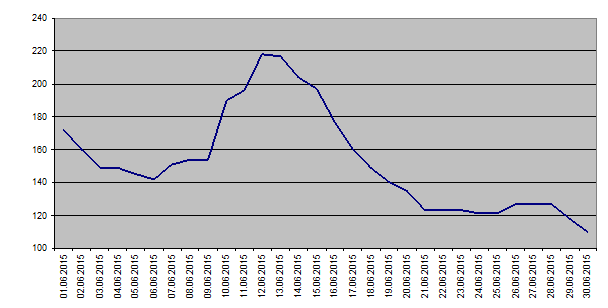 ,Наполненность водохранилищПо состоянию на 01 июля наполнение основных водохранилищ области составляет 95-100%, менее 95% наполнены Верхне-Туринское, Нижне-Тагильское, Краснотурьинское, Режевское и Нижне-Выйское водохранилища. Оперативные данные по заполнению и сработке водохранилищ по состоянию на 01.07.2015г.Паводковая обстановка В результате выпадения обильных осадков на реках области произошло увеличение уровней воды в реках и водохранилищах. Собственники и эксплуатирующие организации гидротехнических сооружений увеличивали водосброс в нижний бьеф. На территории Свердловской области были зарегистрированы следующие затопления и угроза перелива через гребень плотины.Махнёвское муниципальное образование, п.г.т. Махнёво, д. Толмачева (увеличение уровня воды в реке Тагил).08 июня повторно был затоплен мост в п.г.т. Махнево, временно ограничено автотранспортное сообщение с левобережьем п. Махнёво (279 домов, 1048 чел.), п. Хабарчиха (116 домов, 171 чел.), д. Кокшарова (49 домов, 96 чел.), д. Подкина (17 домов, 23 чел.), д. Трошкова (36 домов, 46 чел.), д. Перевалова (36 домов, 51 чел.). 16 июня затопленный низководный мост освободился от воды, 17 июня движение по нему было открыто. 09 июня повторно произошло затопление моста у д. Толмачева, временно ограничено автотранспортное сообщение с д. Толмачева (5 домов, 5 чел.), д. Толстова (3 дома, 3 чел.). 17 июня затопленный низководный мост освободился от воды, 22 июня было проведено освидетельствование моста, автотранспортное сообщение с населенными пунктами было восстановлено. Город Нижний Тагил, р.п. Висимо-Уткинск (увеличение сброса с Висимского ГТС, увеличение уровня воды в реках Висим, Шайтанка, Межевая Утка).08 июня в результате резкого увеличения уровня воды на Висимо-Уткинском водохранилище возникла угроза перелива воды через гребень Висимо-Уткинского ГТС (в самом низком месте плотины осталось 2 см до перелива). Были проведены превентивные мероприятия - укреплено тело плотины путем засыпки щебня (расстояние от кромки воды до края плотины составляло 1,5 метра). 09 июня сброс воды с Висимского ГТС уменьшился, уровень воды в Висимо-Уткинском водохранилище понизился на 0,27 м. Угрозы перелива и разрушения плотины нет.Городской округ Верх-Нейвинский, р.п. Верх-Нейвинский (увеличение сброса с ГТС Малого Верх-Нейвинского водохранилища).08 июня в результате увеличения уровня воды в реке Нейве были затоплены частично приусадебные участки 3-х частных жилых домов (5 чел., в т.ч. 1 ребенок) по ул. Нейвинская, а так же проезжая часть улицы. К исходу дня сброс воды с ГТС уменьшился, река Нейва вошла в русло. Угрозы подтопления домов приусадебных участков нет.Туринский городской округ, с. Жуковское, с. Липовское (увеличение уровней воды в реке Туре):12 июня повторно был затоплен мост между с. Жуковское и с. Кумарьинское. Временно было нарушено транспортное сообщение с с. Кумарьинское (8 домов, 13 чел.).15 июня повторно был затоплен автомобильный низководный мост у с. Липовское. Временно было ограничено автотранспортное сообщение с д. Чернышово (26 домов, 72 чел). 28 июня затопленные автомобильные мосты освободились от паводковых вод, проведено обслуживание и освидетельствование мостов, автотранспортное сообщение с населенными пунктами было восстановлено. Байкаловский муниципальный район с. Елань, с. Городище (увеличение уровней воды в реке Нице):12 июня затоплен мост между с. Елань и д. Яр. Временно ограничено автотранспортное сообщение с д. Яр (76 домов, 17 жилых, 27 человек). 21 июня низководный мост на р. Нице у с. Елань освободился от воды, 22 июня движение по нему было открыто. 14 июня затоплен мост у с. Городище, временно ограничено автотранспортное сообщение с двумя населёнными пунктами: д. Боровикова (32 дома, 50 чел), д. Красный Бор (26 домов, 62 чел). 18 июня затопленный мост освободился от паводковых вод, проведено освидетельствование моста, автотранспортное сообщение с населенными пунктами было восстановлено. Ирбитское муниципальное образование, д. Девяшина,  д. Курьинка (увеличение уровней воды в реке Нице):10 июня повторно затоплен мост на реке Ница у д. Девяшино. Временно  было ограничено автотранспортное сообщение с д. Курьинка (15 домов, 28 чел). Уровень воды над мостом составлял 5 см. Для сообщения использовалась объездная дорога через с. Ключи - пос. Курьинский - д. Курьинка протяженностью 12км (через Курьинский автомобильный мост). 15 июня мост от воды освободился, движение по нему было открыто. Слободо-Туринский муниципальный район, с. Туринская Слобода, д. Макуй, с. Куминовское (увеличение уровней воды в реке Туре).С 17 июня повторно было затоплено 3 моста, временно было ограничено автотранспортное сообщение с 12-ю населенными пунктами (702 дома, 1958 чел.): в с. Туринская Слобода временно ограничено автотранспортное сообщение с 9-ю населенными пунктами (421 дом, 1139 чел.), в т. ч.: д. Красный Яр (81 дом, 288 чел.), д. Лукина (19 домов, 31 чел.), д. Жирякова (47 домов, 144 чел.), д. Черемнова (19 домов, 37 чел), д. Городище (4 дома, 7 чел.), д. Овчинникова (40 домов, 55 чел.), д. Решетникова (146 домов, 412 чел.), д. Сагай (32 дома, 84 чел.), д. Шадринка (33 дома, 81 чел.);  временно ограничено автотранспортное сообщение с д. Макуй (84 дома, 282 чел.);  в с. Куминовское временно ограничено автотранспортное сообщение с 2-мя населенными пунктами с. Куминовское (117 домов, 331 чел.) и д. Барбашина (80 домов, 206 чел.).28 июня затопленные мосты были открыты для движения.По состоянию на 01 июля 2015 года остается размыто дорожное полотно (ширина разлива 15 м, глубина 2,5 м) автодороги к пос. Каквинские Печи. Временно ограничено автотранспортное сообщение с пос. Каквинские Печи (26 домов, 48 чел.).Лесопожарная обстановка В течение месяца горимость в лесах преимущественно отсутствовала. Высокая пожарная опасность была зарегистрирована в начале месяца в восточных районах области: Тавдинский городской округ, Тугулымский городской округ.Во второй половине месяца местами кратковременно устанавливался 2 класс пожарной опасности по условиям погоды.В июне возникло 24 природных пожара. Площадь, пройденная пожарами, составила 131,75 га.Наибольшее количество очагов природных пожаров зарегистрировано в Тавдинском и Сысертском городских округах. Они же были  наиболее горимыми по площади.Крупные и торфяные пожары не зарегистрированы.58% природных пожаров возникло по вине населения, 13% - от деятельности лесозаготовителей, 13% - от неустановленных причин, 8% - от грозовой деятельности, 8% - от иных причин.Всего с начала пожароопасного периода на территории области возникло 272 природных пожаров на площади 1993,48 га.Распределение показателей лесопожарной обстановки по категориям земель Свердловской областиЗа аналогичный период 2014 года было зарегистрировано 529 природных пожаров на площади 3874,01 га.Динамика изменения параметров лесопожарной обстановки в июне и с нарастающим итогом за 2014, 2015 гг.По состоянию на 01.07.2015г. особый противопожарный режим действовал в 14-ти муниципальных образованиях:Сейсмологическая обстановка и экзогенные геологические процессыЗа анализируемый период на территории области сейсмологических событий не зарегистрировано.Экзогенные геологические процессы на территории области по всем типам находились на уровне среднемноголетних значений.За аналогичный период прошлого года сейсмическая активность не наблюдалась.	1.2 Обзор аварийных и других опасных происшествий техногенного характераТехногенные пожарыВ течение июня на территории Свердловской области произошло 284 техногенных пожара, в которых погибло 24 человека, травмировано 15 человек и спасено 59 человек.За аналогичный период 2014 года в области произошло  284 пожара, в которых погибло 22 человека, травмирован 21 человек, спасено 86 человек.Динамика  количественных  характеристик по техногенным пожарамПо территории области количество техногенных пожаров распределилось следующим образом: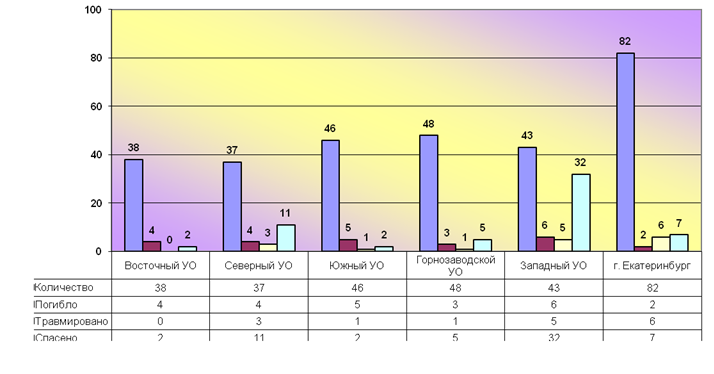 Наибольшее количество пожаров зарегистрировано в МО «г. Екатеринбург» – 77 пожаров, г. Нижний Тагил – 23 пожара.За анализируемый период зарегистрированы пожары с тяжелыми последствиями:МО «Талицкий городской округ», пос. Бутка:	05 июня в   результате  пожара в частном жилом доме погибло 2 человека. МО «город Екатеринбург», Железнодорожный район:14 июня в  неэксплуатируемом участке производственного здания произошел пожар на площади 220 кв.м.  Погибших и пострадавших не было. МО «город Екатеринбург», Чкаловский район:23 июня произошёл  пожар на площади 800 кв.м на мебельном складе, находящемся  на территории ЗАО «Уралкерамика». Погибших и пострадавших не было. МО «городской округ Среднеуральск», город Среднеуральск:28 июня в  результате  пожара в 2-х этажном жилом доме  барачного типа на площади 400 кв.м. погибло 3 человека. Было эвакуировано 15 человек. Дорожно-транспортная обстановкаПо итогам июня зарегистрировано 214 дорожно-транспортных происшествий, в результате которых погиб 41  человек  и 268 человек получили травмы различной степени тяжести. За аналогичный период прошлого года произошло 247 ДТП, в результате которых погибло 42 человека и 304 человека были травмированы.Динамика  количественных  характеристик по ДТППроведенный анализ аварийности показал, что наибольшее количество погибших в ДТП было зарегистрировано в МО «город Екатеринбург» (6 человек). Остальные погибшие распределились следующим образом: Невьянский ГО (5 человек);Кушвинский ГО (3 человека);Байкаловский МР, Ивдельский ГО, Качканарский ГО, ГО Заречный, Режевской ГО, Артинский ГО, ГО Ревда (по 2 человека);  Талицкий ГО, ГО Краснотурьинск, Серовский ГО, Волчанский ГО, ГО Красноуральск, Каменский ГО,  Сухой Лог, Сысертский  ГО, ГО Первоуральск, ГО Красноуфимск, ГО Верхняя Пышма, г. Нижний Тагил,  Горноуральский  ГО (по 1 человеку).МО «городской округ Ревда», г. Ревда:	11 июня в результате падения в Ревдинский пруд легкового автомобиля  погибли 2 человека. Динамика аварийности на дорогах Свердловской области (ДТП) по месяцам  года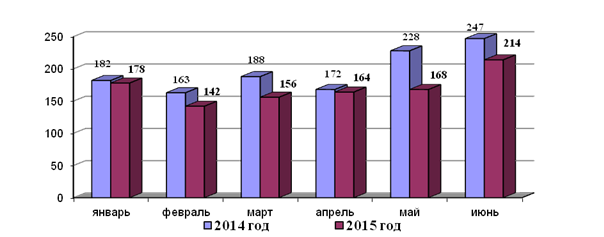 Железнодорожный транспортПо итогам  июня чрезвычайных ситуаций на железнодорожном транспорте не зарегистрировано. Воздушный транспорт По итогам  июня   чрезвычайных ситуаций на авиационном транспорте не зарегистрировано. Трубопроводный транспортПо итогам  июня чрезвычайных ситуаций на трубопроводном транспорте не зарегистрировано.Происшествия на водеПо данным Центра ГИМС Главного управления МЧС России по Свердловской области по итогам  июня 2015 года было зарегистрировано 16 погибших, в том числе 3 ребенка. С начала года на водоемах области погибло 32 человека. За аналогичный период 2014 года на водоемах области погибло 43 человека.Динамика изменения количества погибших на водных объектах Свердловской области Обзор аварийности на системах жизнеобеспечения населения области: За июнь 2015 года на территории Свердловской области зафиксировано 35 нарушений на системах жилищно-коммунального хозяйства, из них 28 нарушений на системе электроснабжения, 6 нарушений на водопроводных сетях, 1 нарушение на системе газоснабжения. За аналогичный период прошлого года произошло 22 нарушения (увеличение в 1,3 раза). В июне основные нарушения (аварийные ситуации) на системе электроснабжения, связанны с прохождением грозового фронта и порывистым ветром.Количество  аварий на системах жизнеобеспечения с нарастающим итогом                           за 2015 год, в сравнении с .С начала года в области зарегистрировано 112 нарушений на системах жизнеобеспечения. Данный показатель ниже показателя прошлого года на 25,3% (150 нарушений).Прочее:МО «Сысертский городской округ», река Арамилка:	18 июня во время переправы  через реку у топливозаправщика, принадлежащего  ЗАО «Агрофирма «Патруши»,  произошёл пролив дизельного топлива, из-за чего произошло загрязнение грунта на площади 70 кв.м. и русла реки Арамилки. Были проведены мероприятия по ликвидации последствий розлива дизельного топлива на грунте и на воде. Угрозы населению и окружающей среде не было. Обзор биолого-социальной обстановкиЧрезвычайных ситуаций биолого-социального характера на территории Свердловской области зарегистрировано не было.В течение месяца увеличилось количество людей пострадавших от укусов клещей.По состоянию на 30.06.2015 г. в лечебные заведения области обратилось 25998 человек, что ниже показателя 2014 года на 22,1%.По данным на 30.06.2015 г акарицидными обработками в Свердловской области охвачено  (89,1% от запланированного объема– ).Муниципальное образование «город Екатеринбург»:	23 июня . с поезда №109, следовавшего по маршруту «Москва - Новый Уренгой», была снята группа пассажиров (15 детей и 2 взрослых) с подозрением на острую кишечную инфекцию. 10 детей с диагнозом острый гастроэнтероколит были госпитализированы в медицинские учреждения города Екатеринбурга. По остальным инфекционным заболеваниям на территории области обстановка оставалась стабильной.В течение июня на территории области зарегистрировано 11 случаев заболевания бешенством среди диких (4 случая) и домашних (7 случаев) животных.Случаи заболевания бешенством зарегистрированы в 6-ти муниципальных образованиях Свердловской области:Красноуфимский округ – 4 случая;Ирбитское МО, Алапаевское МО, Артёмовский ГО - по 2 случая;Белоярский ГО, МО «город Екатеринбург» - по 1 случаю.	Всего с начала 2015 года зарегистрировано 35 случаев заболевания бешенством среди животных, что выше показателя аналогичного периода прошлого года в 1,4 раза (АППГ - 25 случаев).II. Анализ рисков возникновения чрезвычайных ситуаций на территории Свердловской области в июле Статистические данные за последние 10 лет показывают, что в разрезе года июль по количеству чрезвычайных ситуаций занимает пятое место. Было зарегистрировано 6 чрезвычайных ситуаций: 5 ЧС техногенного характера, 1 ЧС биолого-социального характера. Чрезвычайных ситуаций природного характера зарегистрировано не было. 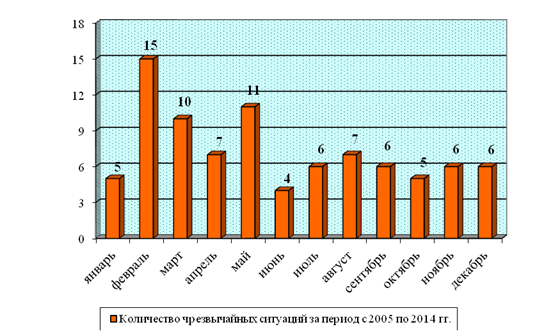 В течение июля чрезвычайные ситуации по числам распределяются следующим образом:Распределение количества чрезвычайных ситуаций по управленческим округам Свердловской области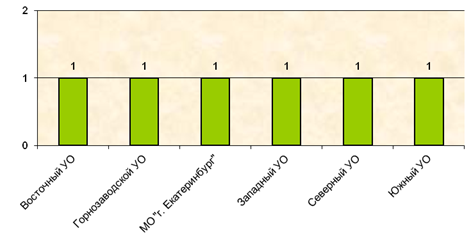 III. Прогноз чрезвычайных ситуаций природного, техногенного и биолого-социального характера на июль 2015 года 3.1 Прогноз чрезвычайных ситуаций природного характераВозникновение чрезвычайных ситуаций, вызванных опасными и неблагоприятными явлениями, на территории области в июле не прогнозируется.  Метеорологический прогнозСогласно прогнозу Гидрометцентра России на территории Свердловской области средняя температура июля ожидается близкой к норме (норма 17-19°). Предполагаемое количество осадков будет около среднего многолетнего значения (норма 78-92мм).Паводковая обстановкаЧрезвычайные ситуации, вызванные высокими уровнями воды в реках, в июле не прогнозируются.В июле на территории Свердловской области завершается период весеннего половодья и летних дождевых паводков. Для рек и водоёмов области начинается период летней межени, т.е. низких уровней воды.Лесопожарная обстановкаС учетом прогнозируемой в июле гидрометеорологической обстановки параметры пожарной опасности ожидаются ниже среднемноголетних показателей.В июле количество лесных пожаров прогнозируется до 50. Площадь возгораний может составить до 450 га.Наибольший риск возникновения лесных пожаров в июле существует в западных  и южных районах области: городском округе Первоуральск, городском округе Ревда, Нижнесергинском муниципальном районе, Полевском городском округе, Каменском городском округе,  а также в  муниципальном образовании «город Екатеринбург». Прогноз сейсмологической обстановки и экзогенных геологических процессовВозникновение экзогенных геологических процессов (ЭГП) и сейсмособытий на территории области по всем типам прогнозируются на уровне среднемноголетних значений.3.2  Прогноз чрезвычайных ситуаций техногенного характераВ июле 2015 года чрезвычайных  ситуаций техногенного характера не прогнозируется. Ожидается рост дорожно-транспортных происшествий по сравнению с предыдущими месяцами. Количество ДТП в июле может составить  до 360 случаев (на уровне среднемноголетних значений). Продолжится  увеличение  количества  пострадавших среди пешеходов и велосипедистов, в том числе детей,  что характерно для летнего периода. При возникновении неблагоприятных метеорологических условий (отсутствие дождей и высокая температура воздуха, способствующих распространению лесных и торфяных пожаров) могут быть затруднения в движении на отдельных участках дорог, подверженных задымлению от лесных пожаров, в  Белоярском, Березовском, Сысертском городских округах, на скоростных автодорогах, примыкающих к городам Екатеринбургу, Верхней Пышме, Березовскому, Невьянску. По результатам многолетних  наблюдений прогнозируются  дорожно-транспортные происшествия на территории области с выездом аварийно-спасательных и пожарно-спасательных подразделений в 18 муниципальных образованиях: с вероятностью Р=0,4 в городах Екатеринбурге, Нижнем Тагиле, Каменске-Уральском, Первоуральске, Горноуральском Березовском, Невьянском городских округах. С  вероятностью Р=0,2 в Нижнесергинском муниципальном районе, городских округах Ревда,  Заречный, Богданович, Белоярском, Каменском, Новолялинском, Полевском, Камышловском, Тугулымском городских округах, Ирбитском муниципальном образовании.Аварийные ситуации  при перевозке опасных грузов маловероятны.На системах жизнеобеспечения чрезвычайные ситуации не прогнозируются. Прогнозируются аварийные ситуации на трансформаторных подстанциях, распределительных пунктах, на воздушных линиях высокого и низкого напряжения в результате несвоевременного обслуживания средств защиты ЛЭП (трубчатых и вентильных разрядников), из-за перехлёста или обрыва воздушных линий электропередач при грозах, шквалистых ветрах, сильном дожде и граде. По  результатам многолетних наблюдений наибольшее количество аварий, возникающих  на системе электроснабжения в июле, связаны с усилением ветра при грозах. Прогнозируются аварии на системе электроснабжения в городе Каменске-Уральском, в Северном, Восточном, Западном и Южном управленческих округах. Возможны аварийные ситуации на объектах, обеспечивающих жизнедеятельность населения, из-за изношенности их оборудования, ветхости сетей и при проведении на трубопроводных сетях опрессовок.На водопроводной сети аварийные ситуации прогнозируются в городе Екатеринбурге, городских округах Дегтярск, Ревда, Белоярском и Малышевском городских округах. Чрезвычайные ситуации на воздушном транспорте не прогнозируются. Возможны  аварийные посадки воздушного транспорта, связанные с техническим состоянием авиалайнеров.Не прогнозируются чрезвычайные ситуации на железнодорожном транспорте.   Возможны аварийные ситуации на железнодорожных переездах, а также на железнодорожных путях в Западном, Южном управленческих округах Свердловской области, МО «город Екатеринбург». Не  исключаются происшествия, связанные с утечкой токсичных веществ из железнодорожных цистерн. Чрезвычайные ситуации на потенциально опасных объектах Свердловской области не прогнозируются.Не прогнозируются ЧС, связанные с  пожарами (взрывами), обрушениями в зданиях и сооружениях производственного назначения. Количество техногенных пожаров в июле прогнозируется на уровне среднемноголетних значений (270). Наибольшее число возгораний прогнозируется в муниципальных образованиях: «город Екатеринбург», город Нижний Тагил, город Каменск-Уральский, городском округе Первоуральск, Березовском, Артемовском городских округах. Пожары будут происходить в индивидуальных жилых домах и надворных постройках в городах и сельской местности, а также в садовых постройках, вызванные несоблюдением населением правил пожарной безопасности при эксплуатации бытовых газовых баллонов и неисправной электропроводки. На водных объектах чрезвычайные ситуации не прогнозируются. Возможны происшествия с гибелью людей на водоемах и реках Свердловской области. Чрезвычайных ситуаций с  выбросом (угрозой выброса) АХОВ не прогнозируется.Чрезвычайные ситуации на магистральных газопроводах  маловероятны.3.3   Прогноз чрезвычайных ситуаций биолого-социального характераЧрезвычайных ситуаций биолого-социального характера в июле на территории области не прогнозируется.Прогноз количества инфекционных заболеванийВ июле продолжится сезонное повышение заболеваемости клещевым энцефалитом и клещевыми боррелиозами. В связи с неудовлетворительным санитарно-техническим состоянием распределительных сетей вследствие высокой степени (60-70%) их изношенности и аварийности, обуславливающих повреждение водопроводов, нарушение герметичности сетей, и как следствие загрязнение питьевой воды химическими веществами и микроорганизмами, возможен рост заболеваемости среди населения ОКИ, ротавирусной инфекцией и гепатитом  А, в том числе и в  летних детских оздоровительных учреждениях, местах временного размещения переселенного населения, проживания ликвидаторов при возникновении природных лесных пожаров и других аномальных природных явлений.      Основным мероприятием по предотвращению эпидемического распространения вирусных ОКИ и гепатита А в эпидемически значимых объектах, связанных с водным фактором передачи инфекции, является оборудование систем водоснабжения ультрафиолетовыми установками проточного типа на входе водопровода в эти объекты.В июле количество заболеваемости бешенством среди животных прогнозируется до 7-8 случаев, что выше уровня среднемноголетних показателей за последние пять лет (4).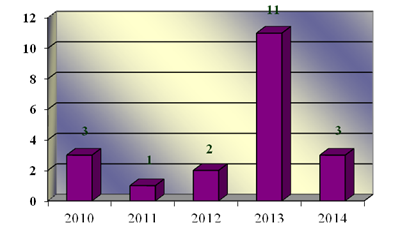 IV. Рекомендации по снижению рисков чрезвычайных ситуаций и смягчению их последствий1. В целях предупреждения лесных и торфяных пожаров рекомендуется:1.1. Органам местного самоуправления муниципальных образований продолжать  выполнение мероприятий, рекомендованных решением заседания комиссии Правительства Свердловской области по предупреждению и ликвидации чрезвычайных ситуаций и обеспечению пожарной безопасности от 27 февраля 2015 года №1;1.2. Органам исполнительной власти Свердловской области и иным организациям выполнять мероприятия в сроки, предусмотренные постановлением Правительства Свердловской области от 10.12.2014 года № 1140-ПП «Об обеспечении пожарной безопасности в лесах, расположенных на территории Свердловской области, в 2015 году».2. Для предупреждения возможных ДТП и аварий:2.1. Органам местного самоуправления муниципальных образований:2.1.1. проводить мониторинг дорожной обстановки на подведомственной территории; 2.1.2 информировать предприятия и организации, осуществляющие перевозки пассажиров и опасных грузов на подведомственной территории, о необходимости ограничения выхода транспортных средств при наступлении опасных природных явлений.2.2. Органам ГИБДД:2.2.1 при возникновении опасных метеорологических явлений, влияющих на безопасность дорожного движения, обеспечить усиленное несение службы патрульными экипажами ДПС и на стационарных постах;2.2.2 реализовать меры по предупреждению аварийных ситуаций на участках автомобильных дорог, наиболее уязвимых к возникновению ДТП. 2.3. Руководителям предприятий и организаций, осуществляющим перевозки  пассажиров  и опасные грузы:2.3.1 контролировать техническое состояние транспортных средств; 2.3.2  проводить регулярный инструктаж водителей, контролировать соблюдение водителями режима труда и отдыха, прохождения ежедневного  медицинского контроля.2.4. Дорожно-эксплуатационным организациям: своевременно и в полном объеме производить необходимые работы для поддержания  удовлетворительного состояния дорожного покрытия. 3. На системах жизнеобеспечения:3.1 Органам местного самоуправления муниципальных образований для предотвращения аварийных и чрезвычайных ситуаций: 3.1.1 организовать проведение плановых мероприятий по подготовке муниципальных образований в Свердловской области к отопительному сезону 2015/2016 года в соответствии с распоряжением Правительства Свердловской области от 28 апреля 2015 N 475-РП "Об итогах отопительного сезона 2014/2015 года и подготовке жилищного фонда, объектов социальной сферы, коммунального и электроэнергетического комплексов Свердловской области к работе в осенне-зимний период 2015/2016 года";3.1.2 в период летних плановых работ на теплотрассах, водоводах необходимо уделить внимание проверке и контролю трубопроводов, замене участков трубопроводов, имеющих большой износ, коррозию, механические повреждения;3.1.3 обращать особое внимание на качественное проведение опрессовочных работ и своевременное устранение возникших аварийных ситуаций при подаче воды под давлением;3.1.4 осуществлять контроль за своевременным обследованием и профилактическим ремонтом газового оборудования и сетей газоснабжения, противопожарным состоянием в жилых домах и объектах соцкультбыта;3.2 Предприятиям, эксплуатирующим оборудование систем жизнеобеспечения населения:3.2.1 проводить гидравлические испытания (опрессовки) тепловых сетей и водоводов давлением, соответствующим «Правилам технической эксплуатации тепловых энергоустановок», утверждённых приказом Минэнерго РФ от 24.03.2003 г. № 115, т.к. испытания с пониженным давлением не позволяют выявить слабые участки в сетях, что может привести к значительному количеству аварийных ситуаций в зимнее время;3.2.2 на системе газоснабжения, в процессе периодического обхода (осмотра) наружного газопровода, уделять особое внимание проверке состояния отключающих устройств и целостности фланцевых соединений газопроводов, при ремонте подземных газопроводов обращать внимание на исправность кранов и задвижек;3.2.3 на системах электроснабжения, в процессе текущей эксплуатации обеспечить обслуживание средств защиты ЛЭП (трубчатых и вентильных разрядников) и осмотр деревянных опор воздушных линий электропередач на устойчивость.. 4. В жилом секторе органам ГПН для предотвращения роста техногенных пожаров: 4.1 проводить регулярные проверки по контролю за использованием населением самодельных и несертифицированных электронагревательных приборов, бытовых газовых, керосиновых, бензиновых и других устройств; 4.2 усилить разъяснительную работу в средствах массовой информации по вопросам профилактики пожаров в населенных пунктах.5. Для предупреждения заболеваемости населения  Органам местного самоуправления муниципальных образований:5.1 продолжить предупреждение населения в средствах массовой информации об опасности  укусов клещей при посещении лесных массивов, городских скверов, парков и  садово-огородных участков; 5.2  продолжать проведение акарицидных обработок территорий парков отдыха и кладбищ, территорий детских садов и т.д.;5.3 продолжать  проведение разъяснительной работы по профилактике острых кишечных инфекций и острого вирусного гепатита «А». 6. Для предупреждения  гибели населения на водеГИМС Главного управления МЧС России по Свердловской области продолжать в средствах массовой информации разъяснительную работу о соблюдении населением требований безопасности на водных объектах и  мерах предосторожности в местах, не оборудованных для купания.СОДЕРЖАНИЕСОДЕРЖАНИЕСОДЕРЖАНИЕI. Мониторинг безопасности окружающей среды, диагностирование техногенной сферы в июне  2015 года……………………………………………………………..3-18     1.1 Обзор природных явлений и гидрологической  обстановки………………….4     1.2 Обзор аварийных и других опасных происшествий техногенного характера ………………………………………………………………………………..10     1.3 Обзор биолого-социальной обстановки………………………………………..17II. Анализ рисков возникновения чрезвычайных ситуаций на территории Свердловской области в июле   ………………………………..………………….......18-19III. Прогноз чрезвычайных ситуаций природного, техногенного и биолого-социального характера на июль 2015 года…………………………………………19-23     3.1 Прогноз чрезвычайных ситуаций природного характера …………………….19     3.2 Прогноз чрезвычайных ситуаций техногенного характера……………………20     3.3 Прогноз чрезвычайных ситуаций биолого-социального характера  …………21IV. Рекомендации по снижению рисков чрезвычайных ситуаций и смягчению их последствий………………………………………………………………………………22-24№ п/пИсточник ЧСДатаДатаПогиблоПострадалоКраткая характеристика2015 год2015 год2015 год2015 год2015 год2015 год2015 год11.2.8. пожары (взрывы) в шахтах, подземных и горных выработках, метрополитенах17.01.201517.01.201535Кушвинский ГО, г. КушваНа шахте «Южная» ОАО «ВГОК»  произошла детонация взрывчатки с последующим горением.21.6. обрушение зданий, сооружений, пород19.02.201519.02.2015-5Каменский ГО, п. ПозарихаВ результате взрыва газового баллона по ул. Механизаторов, 11 произошло обрушение потолочных перекрытий и межквартирных стен в трех квартирах 2-х этажного дома. 31.1.1-1.1.2 Крушения и аварии грузовых и пассажирских поездов02.03.201502.03.2015--Ивдельский ГОНа железнодорожном перегоне Ивдель – Першино произошел сход 7-ми вагонов грузового поезда., повреждено 150 метров ж/д полотна.41.1.7. аварии (катастрофы) на автодорогах28.06.201528.06.2015211Режевской городской округДТП на грунтовой а/д с. Соколово – с.Точильный Ключ 2014 год2014 год2014 год2014 год2014 год2014 год2014 год11.2.7. пожары на транспортных средствах,  перевозящих опасные грузы07.02.2014---МО «г. Каменск-Уральский»Сход и возгорание ж/д цистерны со сжиженным природным газом на станции Каменск-Уральский. 21.1.7. аварии (катастрофы) на автодорогах13.03.201455-МО  «город Екатеринбург» ДТП на 43-м км Екатеринбургской кольцевой автодороги № п/пНазвание водохранилищаУровень мертвого объема водохранилищаУровень мертвого объема водохранилищаНормальный подпорный уровень водохранилищаНормальный подпорный уровень водохранилищаФорсированный подпорный уровень, мУровень воды, мОбъём, млн. куб.мСброс, м.куб./с% заполнения от НПУ№ п/пНазвание водохранилищаУМО, мОбъем при УМО, млн. куб.мНПУ, мОбъем при НПУ, млн. куб.мФорсированный подпорный уровень, мУровень воды, мОбъём, млн. куб.мСброс, м.куб./с% заполнения от НПУ1Ново-Мариинское3164,50331101331,1330,8999,5612,0098,572Ревдинское30011,4302,924,9303,2302,7824,341,4497,753Верхне-Макаровское 309,20,8931752,45318,2316,9251,373,0097,944Волчихинское 299,1618302,1682,5-302,0779,720,2096,635Верх-Исетское 246,622247,837,4-247,8037,402,50100,006Исетское 251,2144,4252,2174,4-252,1873,465,0098,747Нижне-Исетское225,530,642296,14229,53229,006,147,00100,008Волковское115,355,6118,2514,1118,6118,2514,1020,00100,009Вогульское2697,627526,2-275,0026,2016,00100,0010Верхне-Тагильское--257,211,4-257,5011,401,00100,0011Нижне-Туринское178,932,0179,741,5179,70179,6941,388,6099,7112Рефтинское174,583178142178,4177,92140,400,5098,8713Верхне-Выйское1910,74205,736,5207205,7436,794,34100,7914Нижне-Выйское187,153187,754,03188,75187,503,600,1389,3315Черноисточинское217,536220,63111221,39220,50107,531,0696,8716Леневское 2066,2213,591,75216214,56113,8024,90124,0317Нижне-Тагильское18810,8190,930191,9190,6626,2711,7087,5718Верхне-Туринское206,53,9209,513,7-208,9811,200,9481,7519Верх-Нейвинское261,5117263,3181263,8263,39184,214,00101,7720Аятское235,375,3236,6137,2237,1236,60137,208,00100,0021Нейво-Рудянское247,7-248,25,7249,8248,537,416,00130,0022Невьянское 234,813236,625,6237,5236,6025,607,18100,0023Краснотурьинское167,51,3175,524,3175,8175,3721,621,3388,9724Алапаевское112,142,3114,947,4-114,947,4050,30100,0025Режевское162,15,9916516,4165,77164,6915,0427,3091,7126Белоярское209170212265212,2211,73258,401,0097,51№ п/пНаименование категории земельКоличество пожаровПлощадь пожаров, га1Земли лесного фонда1981035,182Земли обороны и безопасности003Земли особо охраняемых природных территорий004Земли населенных пунктов, на которых расположены леса30184,535Земли иных категорий44773,77ПараметрыИюньИюньС нарастающим итогомС нарастающим итогомПараметрыколичество лесных пожаровплощадь пожаров, гаколичество лесных пожаровплощадь пожаров, га2014183896,735293874,01201524131,752721993,48Динамика изменения- 87%- 85%- 49%- 48,5%Восточный управленческий округ(10 МО)Муниципальное образование город АлапаевскКамышловский городской округТавдинский городской округТалицкий городской округ Кузнецовское сельское поселениеТаборинское сельское поселениеУнже-Павинское сельское поселениемуниципальное образование «Восточное сельское поселение»муниципальное образование «Зареченское сельское поселение» муниципальное образование «Обуховское сельское поселение»Южный управленческий округ(2 МО)городской округ Богдановичмуниципальное образование «поселок Уральский»Западный управленческий округ(2 МО)городской округ Первоуральскгородской округ СреднеуральскПериодКоличество Погибло (чел.)Травмировано (чел.)Спасено (чел.)С 1 по 30  июня С 1 по 30  июня С 1 по 30  июня С 1 по 30  июня С 1 по 30  июня 20152942416592014299222682Динамика изменения-1,7%+9,1 %-38,5 %-28%С нарастающим итогомС нарастающим итогомС нарастающим итогомС нарастающим итогомС нарастающим итогом2015197117518261020141936186185634Динамика изменения+1,8 %-5,9%-1,6%-3,8 %ПериодКоличество ДТППогибло (чел.)Пострадало (чел.)С 1 по 30  июняС 1 по 30  июняС 1 по 30  июняС 1 по 30  июня201521441268201424742304Динамика изменения-14%-3%-12% С нарастающим итогомС нарастающим итогомС нарастающим итогомС нарастающим итогом201510321871214201411761921449Динамика изменения-13%-3%-17% ДатаМуниципальное образованиеВодный объектПогиблочел/детей01.06.2015МО г. Екатеринбургрека Патрушиха1/002.06.2015ГО Среднеуральскрека Мулянка1/002.06.2015ГО Первоуральскрека Чусовая2/104.06.2015МО г. Ирбитрека Арай0/105.06.2015МО г. Ирбитрека Арай1/015.06.2015Верхотурский ГО река Тура1/017.06.2015Тавдинский ГОоз. Среднее1/019.06.2015ГО Каменск-Уральскийрека. Исеть1/022.06.2015МО г. Нижний Тагил река Тагил1/024.06.2015Ирбитское МО река Ирбитка1/024.06.2015ГО Верхняя Пышмарека Балтымка1/024.06.2015МО г. Алапаевск река Нейва1/029.06.2015Красноуфимский р-нрека Уфа1/030.06.2015Белоярский р-нВерхне-Бобровский пруд1/030.06.2015Режевской ГОгородской пруд0/1МесяцПогибло в 2015 г.Погибло в 2015 г.Погибло в 2014 г.Погибло в 2014 г.МесяцВсегоиз них детиВсегоиз них детиянварь0000февраль1000март2010апрель2150май110130июнь163242Итого32443  2Аварии (нарушения) на объектах жилищно-коммунального хозяйства Свердловской области                                                             за июнь  2015 годаАварии (нарушения) на объектах жилищно-коммунального хозяйства Свердловской области                                                             за июнь  2015 годаАварии (нарушения) на объектах жилищно-коммунального хозяйства Свердловской области                                                             за июнь  2015 годаАварии (нарушения) на объектах жилищно-коммунального хозяйства Свердловской области                                                             за июнь  2015 годаАварии (нарушения) на объектах жилищно-коммунального хозяйства Свердловской области                                                             за июнь  2015 годаАварии (нарушения) на объектах жилищно-коммунального хозяйства Свердловской области                                                             за июнь  2015 годаАварии (нарушения) на объектах жилищно-коммунального хозяйства Свердловской области                                                             за июнь  2015 годаАварии (нарушения) на объектах жилищно-коммунального хозяйства Свердловской области                                                             за июнь  2015 годаАварии (нарушения) на объектах жилищно-коммунального хозяйства Свердловской области                                                             за июнь  2015 года№ ппМесто аварии (нарушения)ДатаВид аварии (нарушения)Причины аварии (отключения)Последствия аварии (отключения)Последствия аварии (отключения)Последствия аварии (отключения)Дата ликвидации№ ппМесто аварии (нарушения)ДатаВид аварии (нарушения)Причины аварии (отключения)кол. домов и соц.объектовнаселение, чел.в т.ч. детиДата ликвидации№ ппМесто аварии (нарушения)ДатаВид аварии (нарушения)Причины аварии (отключения)кол. домов и соц.объектовнаселение, чел.в т.ч. детиДата ликвидации1Шалинский городской округ,   с. Чусовое,                 с. Мартьяново,  городской округ Староуткинск, р.п. Староуткинск01.06.15 г.   06.40ЭлектроснабжениеВыход из строя выключателя на 110 кВ тяговой подстанции п. Сабик,  нарушение электроснабжения1596 домов, 2 школы, 2 д/сада, поликлиника384262702.06.15 г.    18.202городской округ Первоуральск, 01.06.15 г.   07.25ЭлектроснабжениеКЗ по линии 0,4 кВ ТП-29, нарушение электроснабжения155 домов частного сектора  в п. Новоуткинск3877701.06.15 г.   16.253городской округ Первоуральск, 24.06.15 г.   21.00ЭлектроснабжениеАварийное отключение электроэнергии на ТП110 домов частного сектора в п. Динас3039824.06.15 г.   21.004МО город Нижний Тагил, г. Нижний Тагил01.06.15 г.   09.20ЭлектроснабжениеПерегрузка на ТП «Тагил-500», нарушение электроснабжениярайон «Гальяно – Горбуновский массив»17800-01.06.15 г.   10.075Каменский городской округ,02.06.15 г.  12.30ВодоснабжениеВышел из строя глубинный насос,  нарушение холодного водоснабжения188 домов частного сектора в с. Маминское3225102.06.15 г.  23.006Каменский городской округ,20.06.15 г.  17.00ВодоснабжениеВышел из строя глубинный насос, нарушение холодного водоснабжения188 домов частного сектора в с. Маминское3225123.06.15 г.  18.307Каменский городской округ,24.06.15 г.   18.00ЭлектроснабжениеАварийное отключение электроэнергии на ВЛ 10 кВ1145 домов, 2 школы, 2 д/сада вс. Колчедан,                 п. Колчедан,                  д. Соколова,                  д. Боёвка с. Новоисетское,  д.Черноску-тово528296824.06.15 г.   21.208Арамильский городской округ,     г. Арамиль,                    п. Б. Исток,                  п. Западный04.06.15 г.   15.00ЭлектроснабжениеОтключение 3-х  линий электропередач, нарушение электроснабжения1344 дома3338105004.06.15 г.   17.209городской округ Богданович, 05.06.15 г.   20.20ЭлектроснабжениеГрозовой удар молнии в ТП, нарушение электроснабжения91 дом частного сектора, 2 д/сада в г. Богданович56215306.06.15 г.   10.0510городской округ Богданович, 24.06.15 г.   17.55ЭлектроснабжениеГрозовой фронт и порывистый ветер, обрыв ВЛ395 домов частного сектора в с. Кунара, д. Билейка, д. Мелехино1057-24.06.15 г.   22.3511МО «город Екатеринбург»08.06.15 г.  13.10ВодоснабжениеПорыв трубопровода диаметром ,  нарушение холодного водоснабжения4 пятиэтажных дома в ленинском районе г. Екатеринбурга3545609.06.15 г.  07.0012МО «город Екатеринбург»16.06.15 г.   15.15ГазоснабжениеПорыв подземного газопровода высокого давления диаметром  ,  нарушение газоснабжения4 многоквартирных дома,  134 дома частного сектора в п. Малый Исток85014517.06.15 г.   19.0013МО «город Екатеринбург»24.06.15 г.   20.10ЭлектроснабжениеПовреждение 2-х подземных кабелей,  отключение 4-х ТП по линии 110 кВ40 многоквартирных домов326073025.06.15 г.   01.1714город Каменск-Уральский, 09.06.15 г.   16.56ЭлектроснабжениеОтключение электроснабжения из-за падения ветки на провода46 многоквартирных домов, 38 домов частного сектора в п. Ленинском234078009.06.15 г.   18.1415город Каменск-Уральский, 15.06.15 г.   13.40ЭлектроснабжениеСработка первой ступени земляного заземления ВЛ 110 кВ,  нарушение электроснабжения13 многоквартирных домов, 70 домов частного сектора в г. Каменске-Уральском236467515.06.15 г.   21.2516город Каменск-Уральский, 15.06.15 г.  20.13ВодоснабжениеАвария на трубопроводе диаметром , нарушение холодного водоснабжения7  многоквартирных домов в г. Каменске-Уральском136539016.06.15 г.  17.2017город Каменск-Уральский, 20.06.15 г.   11.35ЭлектроснабжениеАварийное отключение электроэнергии на11 ТП, нарушение электроснабжения57  многоквартирных домов в п. Октябрьском8390240020.06.15 г.   13.2518город Каменск-Уральский, 29.06.15 г.  11.00ВодоснабжениеАвария на трубопроводе,  замена трубы диаметром , нарушение холодного водоснабжения60 домов частного сектора, профилакторий, л/о лагерь в г. Каменске-Уральском2104029.06.15 г.  19.3019Режевской городской округ13.06.15 г.   18.40ЭлектроснабжениеАварийное отключение электроэнергии на ТП «Лесная» по линии 6 кВ701 дом частного сектора в п. Озёрный,                п. Костоусово131136313.06.15 г.   20.3020Режевской городской округ21.06.15 г.   19.50ЭлектроснабжениеАварийное отключение электроэнергии на ТП «Искорка»146 многоквартирных домов, 2 д/сада в мкр. Вокзальный220373521.06.15 г.   21.2021Режевской городской округ22.06.15 г.   22.10ЭлектроснабжениеАварийное отключение электроэнергии на подстанции 6 кВ701 дом частного сектора в п. Озёрный,                п. Костоусово131136323.06.15 г.   18.1022Режевской городской округ23.06.15 г.   22.00ЭлектроснабжениеИз-за грозы аварийное отключение электроэнергии на подстанции 6 кВ50домов частного сектора1805425.06.15 г.   20.4023городской округ Дегтярск, г. Дегтярск17.06.15 г.  6.10ВодоснабжениеОтсутствие реагентов для очистки воды на фильтровально-очистительной станции, нарушение холодного водоснабжения225 многоквартирных домов, 2116 домов частного сектора, 3 школы, 6 д/садов, больница, д/дом, ДК15635297717.06.15 г.  14.0024Невьянский городской округ, п. Цементный17.06.15 г.   15.15ЭлектроснабжениеАварийное отключение электроэнергии на ТП «Черноисточинск- НТЗ» по линии 110 кВ89 многоквартирных домов, 816 домов частного сектора, д/сад, Невьянский цементный завод6585128217.06.15 г.   16.1025Горноуральский городской округ 17.06.15 г.   14.20ЭлектроснабжениеАварийное отключение электроэнергии на ТП «Черноисточинск-Карпушино» по линии 110 кВ  р.п. Новоасбест,     р.п. Черноисточинск,  с. Николо-Павловское,              п. Ленёвка,                       с. Шиловка12157226017.06.15 г.   23.4026Серовский городской округ18.06.15 г.   17.10ЭлектроснабжениеПовреждение на ЛЭП, отключение электроснабжения70 домов частного сектора в п. Ключевом1603018.06.15 г.   21.3527Серовский городской округ 18.06.15 г.   19.15ЭлектроснабжениеПовреждение на ЛЭП,  отключение электроснабжения на ПС «Сотрино» 110-10 кВ 342 дома в п. Красно-глинном и п. Сотрино126019919.06.15 г.   02.3028МО «Алапаевское»,19.06.15 г.   07.50,  10.20ЭлектроснабжениеНарушение электроснабжения из-за грозы с. Кировское,           с. Останино,                      с. Исакова,                    д. Таборы, п. Коптелово142145119.06.15 г.   13.3029Качканарский городской округ, ОАО «Евраз КГОК»21.06.15 г.   01.20ЭлектроснабжениеСрабатывание автоматики на ТП № 220 «Качканар».  Предприятие ОАО «Евраз КГОК».--21.06.15 г.   06.3030Сысертский городской округ21.06.15 г.   14.25ЭлектроснабжениеАварийное отключение электроэнергии на ТП «Гидромаш».15 многоквартирных домов, 685 домов частного сектора в г. Сысерти130023721.06.15 г.   15.4531Сысертский городской округ21.06.15 г.   16.40ЭлектроснабжениеАварийного отключения электроэнергии.230 домов частного сектора в п. Б. Исток340-21.06.15 г.   21.0032Сысертский городской округ21.06.15 г.   16.40ЭлектроснабжениеАварийного отключения электроэнергии.104 дома частного сектора, д/сад в п. Асбест2284121.06.15 г.   16.4033Сысертский городской округ23.06.15 г.   21.40ЭлектроснабжениеОтключение электроэнергии  в результате грозы720 домов, школа, д/сад в п. Б. Исток, 200 домов в с. Патруши3500-23.06.15 г.   21.4034Нижнесергин-ский МР, г. Нижние Серги23.06.15 г.   17.44ЭлектроснабжениеАварийное отключение электроэнергии на трансформаторной подстанции, последствия грозы17 многоквартирных домов, 206 домов частного сектора, ЦРБ319435623.06.15 г.   19.3435Городской округ Краснотурьинск, г. Краснотурьинск23.06.15 г.   17.00ЭлектроснабжениеОтключение электроэнергии  в результате грозы4 многоквартирных дома1000-24.06.15 г.   17.00годмесяцводоснабжениетеплоснабжениегазоснабжениеэлектроснабжениеВсего2015Январь8705202015Февраль6422142015Март7206152015Апрель1306102015Май8109182015Июнь6012835Всего:Всего:36173561122014Январь108311322014Февраль111011232014Март92114262014Апрель90120302014Май11114172014Июнь2011922Всего:Всего:4212789150Кол-во лиц, обратившихся в ЛПУ по поводу укусов клещей нарастающим итогом с начала регистрации случаевКол-во лиц, обратившихся в ЛПУ по поводу укусов клещей нарастающим итогом с начала регистрации случаевКол-во заболевших клещевым энцефалитом нарастающим итогом с начала регистрации случаевКол-во заболевших клещевым энцефалитом нарастающим итогом с начала регистрации случаевв т.ч. с летальным исходомв т.ч. с летальным исходомКоличество привитых Количество привитых количество заболевших клещевым боррелиозом нарастающим итогом с начала регистрации случаевколичество заболевших клещевым боррелиозом нарастающим итогом с начала регистрации случаев20142015201420152014201520142015201420153336525998453301510617549706253116123456789101112131415161718192021222324252627282930312005ЧС не зарегистрированоЧС не зарегистрированоЧС не зарегистрированоЧС не зарегистрированоЧС не зарегистрированоЧС не зарегистрированоЧС не зарегистрированоЧС не зарегистрированоЧС не зарегистрированоЧС не зарегистрированоЧС не зарегистрированоЧС не зарегистрированоЧС не зарегистрированоЧС не зарегистрированоЧС не зарегистрированоЧС не зарегистрированоЧС не зарегистрированоЧС не зарегистрированоЧС не зарегистрированоЧС не зарегистрированоЧС не зарегистрированоЧС не зарегистрированоЧС не зарегистрированоЧС не зарегистрированоЧС не зарегистрированоЧС не зарегистрированоЧС не зарегистрированоЧС не зарегистрированоЧС не зарегистрированоЧС не зарегистрированоЧС не зарегистрировано200611200712008ЧС не зарегистрированоЧС не зарегистрированоЧС не зарегистрированоЧС не зарегистрированоЧС не зарегистрированоЧС не зарегистрированоЧС не зарегистрированоЧС не зарегистрированоЧС не зарегистрированоЧС не зарегистрированоЧС не зарегистрированоЧС не зарегистрированоЧС не зарегистрированоЧС не зарегистрированоЧС не зарегистрированоЧС не зарегистрированоЧС не зарегистрированоЧС не зарегистрированоЧС не зарегистрированоЧС не зарегистрированоЧС не зарегистрированоЧС не зарегистрированоЧС не зарегистрированоЧС не зарегистрированоЧС не зарегистрированоЧС не зарегистрированоЧС не зарегистрированоЧС не зарегистрированоЧС не зарегистрированоЧС не зарегистрированоЧС не зарегистрировано2009ЧС не зарегистрированоЧС не зарегистрированоЧС не зарегистрированоЧС не зарегистрированоЧС не зарегистрированоЧС не зарегистрированоЧС не зарегистрированоЧС не зарегистрированоЧС не зарегистрированоЧС не зарегистрированоЧС не зарегистрированоЧС не зарегистрированоЧС не зарегистрированоЧС не зарегистрированоЧС не зарегистрированоЧС не зарегистрированоЧС не зарегистрированоЧС не зарегистрированоЧС не зарегистрированоЧС не зарегистрированоЧС не зарегистрированоЧС не зарегистрированоЧС не зарегистрированоЧС не зарегистрированоЧС не зарегистрированоЧС не зарегистрированоЧС не зарегистрированоЧС не зарегистрированоЧС не зарегистрированоЧС не зарегистрированоЧС не зарегистрировано2010ЧС не зарегистрированоЧС не зарегистрированоЧС не зарегистрированоЧС не зарегистрированоЧС не зарегистрированоЧС не зарегистрированоЧС не зарегистрированоЧС не зарегистрированоЧС не зарегистрированоЧС не зарегистрированоЧС не зарегистрированоЧС не зарегистрированоЧС не зарегистрированоЧС не зарегистрированоЧС не зарегистрированоЧС не зарегистрированоЧС не зарегистрированоЧС не зарегистрированоЧС не зарегистрированоЧС не зарегистрированоЧС не зарегистрированоЧС не зарегистрированоЧС не зарегистрированоЧС не зарегистрированоЧС не зарегистрированоЧС не зарегистрированоЧС не зарегистрированоЧС не зарегистрированоЧС не зарегистрированоЧС не зарегистрированоЧС не зарегистрировано20111201212013ЧС не зарегистрированоЧС не зарегистрированоЧС не зарегистрированоЧС не зарегистрированоЧС не зарегистрированоЧС не зарегистрированоЧС не зарегистрированоЧС не зарегистрированоЧС не зарегистрированоЧС не зарегистрированоЧС не зарегистрированоЧС не зарегистрированоЧС не зарегистрированоЧС не зарегистрированоЧС не зарегистрированоЧС не зарегистрированоЧС не зарегистрированоЧС не зарегистрированоЧС не зарегистрированоЧС не зарегистрированоЧС не зарегистрированоЧС не зарегистрированоЧС не зарегистрированоЧС не зарегистрированоЧС не зарегистрированоЧС не зарегистрированоЧС не зарегистрированоЧС не зарегистрированоЧС не зарегистрированоЧС не зарегистрированоЧС не зарегистрировано20141Источники ЧС техногенного характера:Источники ЧС природного характера:Источники ЧС биолого-социального характера:1. Аварии на автодорогах (крупные дорожно-транспортные аварии и катастрофы) – 4 ЧС;2. Авиационные катастрофы и аварии – 1 ЧС. -1. Массовый случай заболевания ОКИ – 1 ЧС.Всего в результате ЧС пострадало 52  человека, в том числе погибло 18 человек.-В результате ЧС пострадало 140 человек.Пе-риодОсадкиНаправление и скорость ветра, м/сТемпература ночью, °СТемпература днем, °С4Местами небольшой дождьСеверный 7-127-12 при прояснении 310-155Местами небольшой дождьСеверо-западный  5-107-12 при прояснении 313-186ДождьЗападный 4-910-1514-197-9Местами дождьСеверо-западный, западный 7-128-1311-1610-15В отдельные дни дождь-11-1620-25ИнфекцияСМУ за пять лет(абсолютные числа)Среднесрочный прогноз на месяц (абсолютные числа)Гепатит  А3045Дизентерия2565Сальмонеллез190203Прочие ОКИ18612145Грипп + ОРЗ3674137878Пневмония12341623Клещевой энцефалит4776Клещевые боррелиозы243570